Une excellente perspective de carrière 
avec des avantages sociaux, des formations 
et un avancement professionnel!Devenez préposé(e) aux soins à la personne (PCA)Le programme de préposé(e) aux soins à la personne (PCA) est dispensé par MassHealth. MassHealth règle le/la bénéficiaire– l’employeur (la personne ayant un handicap physique, intellectuel ou développemental) pour l’engagement d’un(e) préposé(e) aux soins à la personne qui aide dans le cadre d’activités quotidiennes:Préparation des repas et alimentationEntretien ménager et coursesAide à l’ambulation et aux transfertsSoutien à la marcheAide à l’usage des toilettesAide au bain et à l’habillageExigencesPouvoir travailler légalement aux États-UnisPouvoir comprendre et exécuter les instructions du client- employeurLes PCA nouvellement recrutée doivent compléter une formation d’orientation dans les neuf (9) mois suivant la date d’embaucheConsultez d’autres exigences au 130 CMR 422.000 du règlement de MassHealth Avancement de carrièreDès le premier jour de la deuxième année d’emploi, un(e) PCA a droit aux suivants :Chèques éducation (huit crédits gratuits par an) dans des programmes donnant droit à des crédits ou à des diplômes dans les domaines de l’informatique, des soins de santé ou de l’éducation.Programme d’aide-soignant(e) certifié(e) comprend les frais de cours, le test de certification et l’uniforme.AvantagesSalaire horaire de 19,00 $Congés familiaux pour raison médicale rémunérésJusqu’à 50 heures de congés payésAdmissibilité au chômageFormation gratuiteAu terme de votre premier jour d’emploi à titre de PCA, vous pouvez vous inscrire à divers cours en plusieurs sessions et à des ateliers d’une journée !Commencez dès aujourd’hui !Accédez à plus de détails sur le site www.MADirectCare.com.Créez un profil du travailleur sur le site www.MassPCADirectory.org.Entrez en contact en ligne avec des personnes qui souhaitent embaucher un(e) PCA. Les clients-employeurs potentiels consulteront vos préférences professionnelles, vos qualifications, vos compétences et votre formation. 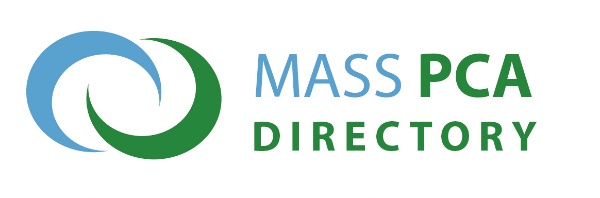 PCA Quality Home Care Workforce Council pcacouncil@mass.gov  | www.mass.gov/pca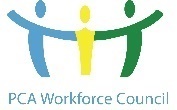 